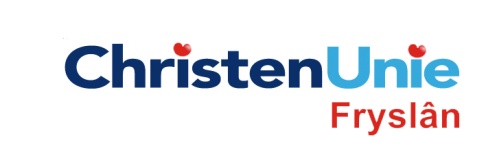 SCHRIFTELIJKE VRAGEN, ex artikel 39 Reglement van OrdeSCHRIFTELIJKE VRAGEN, ex artikel 39 Reglement van OrdeGericht aan college / GedeputeerdeCollege van GSInleidende toelichting(facultatief)De Europese Commissie start een online consultatie over de rol van gezinslandbouw. Burgers, organisaties en overheden zijn uitgenodigd om in de periode 2 augustus tot 11 oktober 2013 hun mening te geven.De resultaten van de consultatie worden meegenomen naar de Europese conferentie ‘Family farming: A dialogue towards more sustainable and resilient farming in Europe and the world’ die gepland staat voor 29 november. Tijdens deze conferentie komen de rol van gezinslandbouw, de belangrijkste uitdagingen ervan en prioriteiten voor de toekomst aan bod. De conferentie wordt gehouden omdat 2014 door de VN is uitgeroepen tot internationaal jaar van de gezinslandbouw. De Voedsel- en Landbouworganisatie (FAO) wil zo de aandacht vestigen op de rol van gezinslandbouw bij de voedselvoorziening, de bestrijding van honger en armoede en het verbeteren van de middelen van bestaan, waarbij tegelijkertijd het milieu en de biodiversiteit beschermd worden.Vanwege de belangrijke economische en sociale positie van boeren en tuinders is de ChristenUnie van mening dat gezinslandbouw de volle aandacht verdient. Vraag / vragenBent u op de hoogte van de online consultatie van de Europese Commissie (EC) over de rol van gezinslandbouw? Bent u het met de ChristenUnie eens dat het grote belang van gezinslandbouw actief onder de aandacht moet worden gebracht van de inwoners van Fryslân? Hoe gaat u dat doen?Welke maatregelen heeft u al getroffen en/of gaat u treffen om de consultatie van de EC onder de aandacht te brengen van de inwoners van  Fryslân?Ook overheden worden uitgenodigd om hun mening te geven. Heeft u dit al gedaan? Zo ja, kunt u inzage geven in uw beantwoording?Zo nee? Waarom niet? Bent u bereid om alsnog deel te nemen aan de consultatie en ons inzicht te geven in uw beantwoording?Indiener(s)(fractie / naam / handtekening)ChristenUnie, Anja HagaDatumd.d. 13-8-2013